PROGRESSIVE CONCRETE, LLC.Application for Employment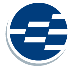 Applicant InformationApplicant InformationApplicant InformationApplicant InformationApplicant InformationApplicant InformationApplicant InformationApplicant InformationApplicant InformationApplicant InformationApplicant InformationApplicant InformationApplicant InformationApplicant InformationApplicant InformationApplicant InformationApplicant InformationApplicant InformationApplicant InformationApplicant InformationApplicant InformationApplicant InformationApplicant InformationApplicant InformationLast NameLast NameFirstM.I.M.I.DateDateStreet AddressStreet AddressStreet AddressApartment/Unit #Apartment/Unit #Apartment/Unit #Apartment/Unit #CityStateZIPPhoneE-mail AddressE-mail AddressE-mail AddressE-mail AddressDate AvailableDate AvailableDate AvailableYears of Experience:Years of Experience:Years of Experience:Date of BirthDate of BirthDate of BirthPosition Applied ForPosition Applied ForPosition Applied ForPosition Applied ForDesired Salary Desired Salary Desired Salary Desired Salary Desired Salary $                           per $                           per $                           per $                           per $                           per $                           per $                           per $                           per Are you a citizen of the United States?Are you a citizen of the United States?Are you a citizen of the United States?Are you a citizen of the United States?Are you a citizen of the United States?YESYESNO  NO  If no, are you authorized to work in the U.S.?If no, are you authorized to work in the U.S.?If no, are you authorized to work in the U.S.?If no, are you authorized to work in the U.S.?If no, are you authorized to work in the U.S.?If no, are you authorized to work in the U.S.?If no, are you authorized to work in the U.S.?If no, are you authorized to work in the U.S.?If no, are you authorized to work in the U.S.?If no, are you authorized to work in the U.S.?If no, are you authorized to work in the U.S.?If no, are you authorized to work in the U.S.?YESYESNO  Have you ever been convicted of a felony?Have you ever been convicted of a felony?Have you ever been convicted of a felony?Have you ever been convicted of a felony?Have you ever been convicted of a felony?YESYESNONOIf yes, explainIf yes, explainIf yes, explainIf yes, explainReferencesReferencesReferencesReferencesReferencesReferencesReferencesReferencesReferencesReferencesReferencesReferencesReferencesReferencesReferencesReferencesReferencesReferencesReferencesReferencesReferencesReferencesReferencesReferencesPlease list two professional references.Please list two professional references.Please list two professional references.Please list two professional references.Please list two professional references.Please list two professional references.Please list two professional references.Please list two professional references.Please list two professional references.Please list two professional references.Please list two professional references.Please list two professional references.Please list two professional references.Please list two professional references.Please list two professional references.Please list two professional references.Please list two professional references.Please list two professional references.Please list two professional references.Please list two professional references.Please list two professional references.Please list two professional references.Please list two professional references.Please list two professional references.Full NameFull NameRelationshipRelationshipRelationshipRelationshipRelationshipCompanyCompanyPhonePhonePhonePhoneAddressAddressFull NameFull NameRelationshipRelationshipRelationshipRelationshipRelationshipCompanyCompanyPhonePhonePhonePhoneAddressAddressPrevious EmploymentPrevious EmploymentPrevious EmploymentPrevious EmploymentPrevious EmploymentPrevious EmploymentPrevious EmploymentPrevious EmploymentPrevious EmploymentPrevious EmploymentPrevious EmploymentPrevious EmploymentPrevious EmploymentPrevious EmploymentPrevious EmploymentPrevious EmploymentPrevious EmploymentCompanyCompanyCompanyPhoneAddressAddressSupervisorSupervisorJob TitleJob TitleMSHA Trained MSHA Trained     Yes / No    Yes / No    Yes / NoTWIC CardTWIC CardTWIC Card     Yes / NoResponsibilitiesResponsibilitiesResponsibilitiesResponsibilitiesResponsibilitiesFromToReason for LeavingReason for LeavingMay we contact your previous supervisor for a reference?May we contact your previous supervisor for a reference?May we contact your previous supervisor for a reference?May we contact your previous supervisor for a reference?May we contact your previous supervisor for a reference?May we contact your previous supervisor for a reference?May we contact your previous supervisor for a reference?May we contact your previous supervisor for a reference?May we contact your previous supervisor for a reference?YESNODisclaimer and SignatureDisclaimer and SignatureDisclaimer and SignatureDisclaimer and SignatureDisclaimer and SignatureDisclaimer and SignatureDisclaimer and SignatureDisclaimer and SignatureDisclaimer and SignatureDisclaimer and SignatureDisclaimer and SignatureDisclaimer and SignatureDisclaimer and SignatureDisclaimer and SignatureDisclaimer and SignatureDisclaimer and SignatureDisclaimer and SignatureI certify that my answers are true and complete to the best of my knowledge. If this application leads to employment, I understand that false or misleading information in my application or interview 
may result in my release.I certify that my answers are true and complete to the best of my knowledge. If this application leads to employment, I understand that false or misleading information in my application or interview 
may result in my release.I certify that my answers are true and complete to the best of my knowledge. If this application leads to employment, I understand that false or misleading information in my application or interview 
may result in my release.I certify that my answers are true and complete to the best of my knowledge. If this application leads to employment, I understand that false or misleading information in my application or interview 
may result in my release.I certify that my answers are true and complete to the best of my knowledge. If this application leads to employment, I understand that false or misleading information in my application or interview 
may result in my release.I certify that my answers are true and complete to the best of my knowledge. If this application leads to employment, I understand that false or misleading information in my application or interview 
may result in my release.I certify that my answers are true and complete to the best of my knowledge. If this application leads to employment, I understand that false or misleading information in my application or interview 
may result in my release.I certify that my answers are true and complete to the best of my knowledge. If this application leads to employment, I understand that false or misleading information in my application or interview 
may result in my release.I certify that my answers are true and complete to the best of my knowledge. If this application leads to employment, I understand that false or misleading information in my application or interview 
may result in my release.I certify that my answers are true and complete to the best of my knowledge. If this application leads to employment, I understand that false or misleading information in my application or interview 
may result in my release.I certify that my answers are true and complete to the best of my knowledge. If this application leads to employment, I understand that false or misleading information in my application or interview 
may result in my release.I certify that my answers are true and complete to the best of my knowledge. If this application leads to employment, I understand that false or misleading information in my application or interview 
may result in my release.I certify that my answers are true and complete to the best of my knowledge. If this application leads to employment, I understand that false or misleading information in my application or interview 
may result in my release.I certify that my answers are true and complete to the best of my knowledge. If this application leads to employment, I understand that false or misleading information in my application or interview 
may result in my release.I certify that my answers are true and complete to the best of my knowledge. If this application leads to employment, I understand that false or misleading information in my application or interview 
may result in my release.I certify that my answers are true and complete to the best of my knowledge. If this application leads to employment, I understand that false or misleading information in my application or interview 
may result in my release.I certify that my answers are true and complete to the best of my knowledge. If this application leads to employment, I understand that false or misleading information in my application or interview 
may result in my release.SignatureSignatureSignatureSignatureDate